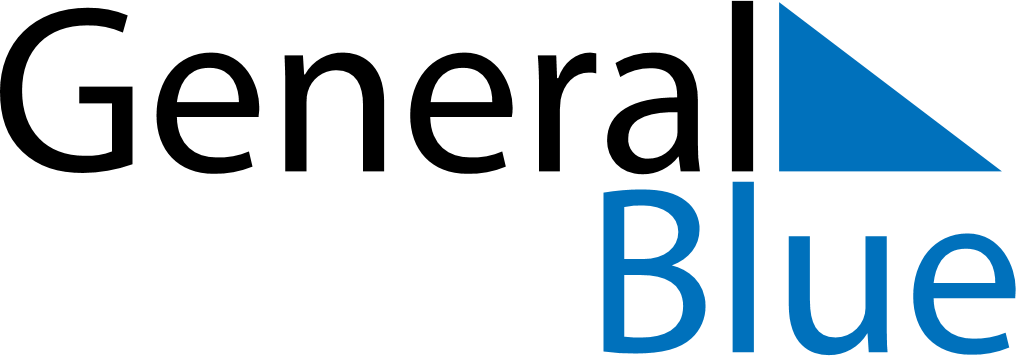 June 2019June 2019June 2019PolandPolandSUNMONTUEWEDTHUFRISAT123456789101112131415Pentecost16171819202122Corpus Christi2324252627282930